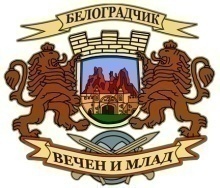 О Б Щ И Н С К И   С Ъ В Е Т   Б Е Л О Г Р А Д Ч И К3900 Белоградчик, ул. “Княз Борис І” № 6,  тел. 0877875959ДОКМЕТ НА ОБЩИНА БЕЛОГРАДЧИКОБЛАСТЕН УПРАВИТЕЛ ВИДИН        На основание чл.23, ал.4, т.1 от ЗМСМА, ще се проведе заседание на Общински съвет Белоградчик на 20.05.2022г. от 13.00 часа в залата на Младежки дом, при следния                                  ПРОЕКТ   ДНЕВЕН РЕД:Приемане на решение относно изменение на Решение №367/ 20.04.2022г. на Общински съвет Белоградчик.Приемане на решение относно поемане на дълг по реда на Закона за общинския дълг.Приемане на решение относно определяне на представител в комисията за изработване на областната здравна карта.Приемане на решение относно разпореждане с общинска собственост- Вх. ОбС№137/ 12.05.2022г.Приемане на решение относно отдаване под наем на земеделски земи от общински поземлен фонд.Приемане на решение относно определяне на общински пасища, мери и ливади за общо и индивидуално ползване, за стопанската 2022/ 2023 година, на територията на община Белоградчик, правила за ползването им, утвърждаване на годишен план за паша.Приемане на решение относно съгласуване на позицията на община Белоградчик по предложението за дневен ред на Общото събрание на Асоциацията по водоснабдяване и канализация на обособената територия, обслужвана от „Водоснабдяване и канализация- Видин” ЕООД, насрочено за 14.06.2022г.Приемане на решение относно кандидатстване за предоставяне на финансиране от Финансов механизъм на Европейското икономическо пространство 2014-2021, Програма „Опазване на околната среда и климатични промени” по Резултат 3 „Подобрено управление на ресурсите на общинско ниво / кръгова икономика/” по Открита покана №2 „Кръгова икономика и ресурсна ефективност”Приемане на решение относно определяне на представител на община Белоградчик за участие в Областна комисия за изработване на областна аптечна карта.Приемане на решение относно изменение на Решение №360, взето с Протокол №33 от 20.04.2022г.Приемане на решение относно възлагане сключването на Договор за правно обслужване на Общински съвет Белоградчик.Приемане на решение относно разрешаване Изменение на ОУП на община Белоградчик с промяна на предназначението за ПИ 24431.99.33, местност Тумбар, с. Дъбравка.Приемане на решение относно разрешаване промяна на Решение №375 на Общински съвет Белоградчик/ Протокол №27/ 27.07.2017г. относно определяне на „Територия с режим на превантивна устройствена защита”, съгласно чл.10, ал.3 на ЗУТ.Приемане на решение относно изменение на Решение №362, взето с протокол №33 от 20.04.2022г.Приемане на решение относно приемане на годишен план за ползване на дървесина от горите, собственост на община Белоградчик за 2022г., за местно население.Приемане на решение относно приемане на годишен план за ползване на дървесина от горите, собственост на община Белоградчик за 2022г., за местни търговци.Приемане на решение относно  приемане на годишен план за ползване на дървесина от горите, собственост на община Белоградчик за 2022г., за промишлен дърводобив.Приемане на решение относно продажба на дървесина от склад и стояща дървесина на корен от горски територии, собственост на община Белоградчик за задоволяване на потребностите на местното население с дърва за огрев за отоплителния сезон 2022/ 2023г.Приемане на решение относно извършване на „Сеч, извоз и превоз на дърва за огрев до краен получател”, на територията на община Белоградчик в отдел 403 подотдел „с”имот 58582.62.41, отдел 403 подотдел „л1” имот 58582.62.46, отдел 484 подотдел „н” имот 68655.195.29, отдел 409 подотдел „п” имот 58092.221.42, отдел 524 подотдел „б” имот 68655.202.106, отдел 525 подотдел „а” имот 68655.202.106, отдел 525 подотдел „о” имот 68655.202.106, отдел 525 подотдел „в1” имот 68655.202.106, отдел 525 подотдел „ж1” имот 68655.202.106, отдел 528 подотдел „в” имот 68655.201.24, отдел 528 подотдел „д” имот 68655.201.24, отдел 528 подотдел „т” имот 68655.201.25.Изказвания, питания, становища и предложения на граждани.Комисията по бюджет, финанси, европейски фондове и туризъм ще  проведе заседание на  18.05.2022 г. от 10.00 часа в залата на Младежки дом.Комисията по устройство на територията, пътна и селищна мрежа, околна среда и благоустрояване ще  проведе заседание на 18.05.2022 г. от 11.00 часа в залата на Младежки дом.Комисията по култура, образование, здравеопазване, социални дейности и спорт ще  проведе заседание на  18.05.2022 г. от 12.00 часа в залата на Младежки дом. БОЯН МИНКОВ:Председател на Общински съвет Белоградчик